RESUMEN EJECUTIVO DEL PROYECTO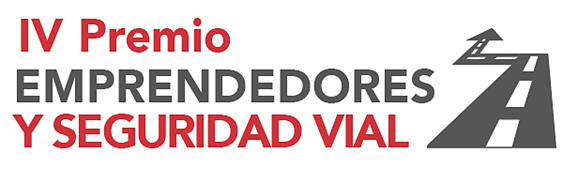 Por favor, cumplimente los siguientes apartados. Aquellos espacios que llevan asterisco (*) son imprescindibles para la participación:Nombre de la Compañía*:Dirección*:Población*:Teléfono*:Web (si la hubiere)*:Fecha de creación de la empresa*:Presentador del Proyecto (Nombre y cargo)*:Teléfono de contacto*:Email*:DECLARACIÓN DE PARTICIPACIÓN.Imprima el documento y fírmelo. Envíenoslo escaneado a premioemprendedores@trescom.esSe deberá acompañar de:una fotocopia de su DNI.Y una fotocopia del CIF.Recuerde que puede incluir toda aquella información que considere importante para comunicar su idea: (Videos, presentaciones, infografías, animaciones, etc.)Nombre de la empresa:CIF:Nombre y apellidos:Cargo:DNI:Lugar y fecha:Firma.INFORMACIÓN LEGAL PARA EL EMPRENDEDOR.Nº de RondaFechaInversor(Nombre)Cantidad(€)Participación (%)123SOBRE LOS DATOS FACILITADOS. Los datos facilitados por los participantes del “Premio de Emprendedores y Seguridad Vial”, serán tratados con la finalidad de la correcta ejecución del Premio. De tal forma, serán valorados por parte del Comité Técnico, por el Jurado y por terceras empresas y entidades (IESE, Línea Directa Aseguradora S.A., Bankinter S.A., Fundación de la Innovación Bankinter y PONS Seguridad Vial), manteniendo su derecho moral de autor recogido por el artículo 14 del Real Decreto Legislativo 1/1996, de 12 de abril, Texto Refundido de la Ley de Propiedad Intelectual.SOBRE EL DERECHO DE PROPIEDAD INTELECTUAL.Los participantes conservarán los derechos de propiedad intelectual del contenido de las candidaturas y de toda la documentación aportada al Premio. Asimismo, los participantes garantizan y se responsabilizan frente a la Fundación Línea Directa del cumplimiento de las disposiciones en materia de propiedad intelectual y de derechos de imagen sobre los videos presentados, declarando que su difusión y/o reproducción no lesiona ni perjudica a terceros. Los participantes que infrinjan la legislación vigente y causen daños a terceros serán los responsables ante cualquier reclamación por los daños y perjuicios en que pudieran incurrir.SOBRE EL TRATAMIENTO DE DATOS PARA EL FUNCIONAMIENTO DEL PREMIO.Los participantes autorizan expresamente a la Fundación Línea Directa a utilizar su nombre e imagen en el material publicitario relacionado con el presente concurso, en cualquier medio de comunicación interno y/o externo que estimen oportuno, incluido internet, con la exclusiva finalidad de asegurar la divulgación por cualquier medio y conocimiento de la promoción del concurso. Se informará, en todo caso, de las líneas generales sin entrar en el fondo de los mismos, garantizando así la total confidencialidad de los datos facilitados.SOBRE LA PROTECCIÓN DE DATOS. La Fundación Línea Directa respeta la normativa vigente en materia de protección de datos de carácter personal, la Ley Orgánica 15/1999, de 13 de diciembre, de Protección de Datos de Carácter Personal y en el Real Decreto 1720/2007, de 21 de diciembre, por el que se aprueba el Reglamento que la desarrolla. La Fundación Línea Directa informa que los datos recabados a través de cualesquiera formularios de recogida de datos en el sitio web www.fundacionlineadirecta.org, así como los datos obtenidos por las inscripciones presentadas al presente premio mediante el correo premioemprendedores@trescom.es, serán incorporados a un fichero automatizado de datos de carácter personal del que es responsable la Fundación Línea Directa, con la finalidad de gestionar el Premio Emprendedores y Seguridad Vial Fundación Línea Directa, y mantener una comunicación con los emprendedores para futuras iniciativas de su interés.SOBRE LA RECTIFICACIÓN O CANCELACIÓN DE DATOS. En caso de oponerse al tratamiento de sus datos pueden ejercer sus derechos de acceso, rectificación, cancelación y oposición, el titular de los datos deberá enviar un escrito junto a su documento de identidad a la siguiente dirección: Fundación Línea Directa, Dpto. Asesoría Jurídica, Ronda de Europa, 7, 28760, Tres Cantos, Madrid, indicando “Premio Emprendedores”.